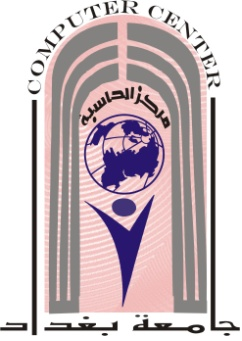   المكتب الاستشاري لنظم المعلومات                                                     جـامعة بغـداد والحاسبات الالكترونية                          		                   مركز الحاسبة الالكترونية                   منهـاج الـدورات                                للفترة من 2/1/2013 ولغاية 30/6/2013 * خاصة بأساتذة الجامعات لاغراض الترقية العلمية فقط ( ممن يحملون اللقب العلمي بدرجة استاذ مساعد ، مدرس ، مدرس مساعد ) ويقوم المشارك بتزويد المركز بكتاب ترشيح صادر من عمادة الكلية او المعهد او المركز ( وليس القسم ).ملاحظة : الاجور المثبتة بالمنهاج تشمل فقط اجور التدريب والشهادة الموقعية التي تمنح من قبل مركز الحاسبة ولاتشمل اجور الامتحان المباشر (Online) والذي بموجبه يمنح المشارك شهادة عالمية .MOS (Microsoft Office Specialist) * تمنح من قبل شركة سيرتي بورت العالمية* يمنح المشارك في دورة الـ IC3 بعد اجتيازه للامتحان الورقي شهادة موقعية من قبل مركز الحاسبة الالكترونية ،  وتم في اصدار     (GS3)استبدال الويندوز XP بالويندوز 7 اوVista  وكذلك استبدال الاوفيس 2003 بالاصدار 2007 .E-Learning Platform (Moodle)*CSS = Cascading Style Sheets   , HTML= Hyper Text Markup Language** يكون الدوام في هذه الدورة للايام ( الاحد ، الاثنين ، الاربعاء ، الخميس ) من كل اسبوع* يكون الدوام في هذه الدورة للايام ( الاحد ، الاثنين ، الاربعاء ، الخميس ) من كل اسبوع** تمنح من قبل شركة سيرتي بورت العالمية*** يشترط للمشارك في هذه الدورة ان يكون له المام بالمستوى الاول من ( Visual Basic.Net 2010)) Microsoft Visual Studio 2010 باستخدام (  ***** يكون الدوام في هذا الدورات للايام (الاحد ، الاثنين ،الاربعاء ، الخميس) من كل اسبوع* الاسبوع الاول من هذه الدورة يكون بالاتجاه الاداري للحوكمة الالكترونية اما الاسبوع الثاني سيكون بالاتجاه الهندسي*  يشترط للمشارك  في هذه الدورة ان يكون لديه المام ببرنامج   .  Primavera P3 V.3  * تشتمل هذه الدورة على (Building Geodatabase1, 3D Analyst, Spatial Analyst)*يشترط للمشارك في هذه الدورة ان يكون قد اكمل دورة AutoCAD 2D 2013* يتم في هذه الدورات توزيع نماذج محلولة**يشترط للمشارك في هذه الدورة ان يكون حاصل على شهادة الاعدادية فما فوق* يكون الدوام في هذه الدورات للايام ( الاحد ، الاثنين ، الاربعاء ، الخميس ) من كل اسبوع** يكون الدوام في هذه الدورات للايام ( الاحد ، الثلاثاء ، الخميس ) من كل اسبوع***  يكون الدوام في هذه الدورة بشكل يومي من كل اسبوعملاحظات : يشترط للمشارك بدورة CCNA Security ان تكون لديه معلومات كافية عن ( راوترات شركة سيسكو ) .ان اجور دورات سيسكو العالمية  تتضمن اجور التدريب اضافة لاجور الشهادة العالمية  ماعدا دورة 
(CCNA Industrial ) .تعليمات وملاحظات عامة1) ان اجور الدورات المذكورة ضمن المنهج لاتتضمن اجور الامتحانات العالمية المذكورة ازاء كل دورة .2) لايتم اعطاء المشترك الذي لم يسدد اجور الاشتراك كتاب انفكاك نهاية الدورة او شهادة مشاركة .3) المركز مستعد لتنظيم اية دورة مسائية خارج المنهاج على ان يكون عدد المشاركين ثمانية اشخاص فما فوق .4) بالنسبة للقطاع الخاص بالامكان طلب المشاركة عن طريق البريد الالكتروني للمركز اما القطاع الحكومي فبأمكانهم ارسال نسخة من كتب الترشيح لمنتسبيهم عن طريق البريد الالكتروني على ان يرسل كتاب الترشيح اول يوم للدورة .5) يصطحب المشارك في الدورات هوية حديثة ونافذة تحتوي على صورة شخصية حديثة .6) يكون الدوام يومياً في الدورات ماعدا الجمعة والسبت .7) يمكن ترشيح أكثر من مشارك واحد لنفس الدورة.8) يزوّد المشارك بعد اجتيازه الاختبار بشهادة باللغتين العربية والانكليزية.9) تشتمل أجور الدورات على أجور الشهادة أيضاً.10) تُعنون صكوك المشاركة في الدورات الى المكتب الاستشاري لنظم المعلومات والحاسبات / جامعة بغداد على أن تدفع الاجور خلال الاسبوع الاول من الدوره حسب تعليمات ديوان الرقابه الماليه  ( وسوف لن يسمح للمشارك باداء الامتحان في حالة عدم تسديد اجور الدورة ).11) ان المكتب الاستشاري مستعد لتنظيم دورات خاصة خارج المنهاج المقرر حسب رغبة الجهات المستفيدة .  الامتحانات للشهادات العالميه     يعد مركز الحاسبه أحد المراكز الامتحانية العالميه لمؤسستي  Pearson و Prometric لكل الشهادات في حقل تكنولوجيا المعلومات وعددها يتجاوز 2000 شهادة ويمكن الاطلاع على هذه الشهادات من خلال الرابط الشهادات العالمية  في الموقع :                www.cc.uobaghdad.edu.iqاما مفردات اغلب الشهادات التدريبية فانها موجودة على رابط 
منهاج الدورات .دورة الرسم والتصميم ببرنامج الأوتوكاد 2013Drafting and design with AutoCAD 2013وتتضمن ؛التعريف بواجهة البرنامج استخدام شرائط الأدوات المختلفة .نظم الأحداثياتادوات الرسم ( النقطة، القطع المستقيمة، الخطوط الأنشائية ، الدوائر ، الأقواس وغيرها ) ادوات التعديل ( النسخ ، التقليم ، الأنعكاس ، المصفوفات وغيرها )إضافة  الجمل التوضيحية والأبعاد الى المخططات .الطباعة .التصميم الثلاثي الأبعاد بأستخدام برنامج الأوتوكاد 2013 Three Dimension design with AutoCAD 2013وتتضمن ؛شرح واجهة البرنامج للرسوم ثلاثية الأبعاداستخدام شرائط الأدوات المختلفة الرسوم  المجسمة (Isometric drawings)استخدام الرسوم ثنائية الأبعاد للتصميم ثلاثي الأبعاد أستخدام ادوات الدمج والتقاطع والحذف أستخدام   الأدوات (Extrude, revolve, polysolid)وغيرها .رسم المكعب والكرة والأسطوانة والمخروط تعديل الرسوم مثل النسخ والتدوير والتحريك والمصفوفات .يمكن اعداد دورة متقدمة في ألأوتوكاد  2013 ثنائية او ثلاثية الأبعاد بعد الأتفاق  المسبق وحسب قواعد المكتب الأستشاري .نظم المعلومات الجغرافية وإستخدام برنامج ArcGIS 9.3المستوى الأولGeospatial Information systems and ArcGIS 9.3  Level 1وتتضمن ؛التعريف بواجهة البرنامج تحديد نظم الأحداثيات الملائمة لكل نوع من القواعدقواعد البيانات المختلفة وكيفية اختيار العلاقات فيما بينهارسم البيانات  وبناء قواعد بياناتها تحديد العناوين وضع خواص الطبقات  ومفردات الخارطة  وطباعتها .نظم المعلومات الجغرافية وإستخدام برنامج ArcGIS 9.3المستوى الثانيGeospatial Information systems and ArcGIS 9.3  Level 2بناء قواعد بيانات متقدمةتعديلات متقدمة في خواص الطبقات بناء الموديلات التحليلات المكانية  . يمكن شرح اي من امتدادات البرنامج مثل التحليل الثلاثي الأبعاد وغيره  عند الرغبة .إستخدام التقنيات الحديثة  في المسوحات و الطلعات الحقلية Usage of new technologies in Surveys and Field tripsوتتضمن ؛استخدام  برنامج اكسل في تهيئة الجداول الخاصة بالمعدات والبيانات .استخدام برنامج اكسل في تحليل البيانات .أستخدام ال GPS  .استخدام الكاميرا الرقمية في التوثيق .استخدام برنامج الكتابة Word  في كتابة التقارير الحقلية  .بالأمكان اعداد منهاج متخصص بالطلعات الحقلية الخاصة بالنباتات او الطيور وغيرها بعد الأتفاق وحسب قواعد المكتب الأستشاريدورة لبناء القدرات للخريجين الجدد وملاكات الجامعة والوزارات Building Capacities for new Alumni, Universities and Ministries staffوتتضمن ؛محتويات السير الذاتية وكيفية كتابتها إستخدام برنامج Word في كتابة الرسائل والكتب الرسمية والأطاريح و تقييمها .إستخدام برنامج Excelفي تصميم الجداول  وتحليل البيانات .إستخدام برنامج Excel في الأدارة المخزنية .E-mail :  ccce@uob.edu.iq      جامعة بغداد – مجمّع الجادرية – قرب الباب الخلفي للجامعةSite: cc.uobaghdad.edu.iqهاتف 7764512* دورات الترقيات العلمية* دورات الترقيات العلمية* دورات الترقيات العلميةتعنوان الدورةالتاريخالمدة (بالاسبوع)الاجوروقت الدورةرقم القاعة13-17/11مجانا12:00-1:45327-31/11مجانا12:00-1:45310-14/21مجانا12:00-1:45324-28/21مجانا12:00-1:45310-14/31مجانا12:00-1:4531الترقيات العلمية24-28/31مجانا12:00-1:4537-11/41مجانا12:00-1:45321-25/41مجانا12:00-1:45312-16/51مجانا12:00-1:45326-30/51مجانا12:00-1:45316-20/61مجانا12:00-1:453دورات المهارات القياديةدورات المهارات القياديةدورات المهارات القياديةتعنوان الدورةعنوان الدورةالتاريخالمدة (بالاسبوع)الاجور(بالالف دينار)وقت الدورةرقم القاعة27/1-7/221508:30-10:00131دور المهارات القيادية في مواجهة الازمات   دور المهارات القيادية في مواجهة الازمات   10-21/321508:30-10:001312-23/5215012:00-1:301310-21/2215012:00-1:30132القائد / المدير المحترفالقائد / المدير المحترف14-25/4215012:00-1:301316-27/621508:30-10:0033طرق التدريب على مهارات القيادة والادارة والاتصالطرق التدريب على مهارات القيادة والادارة والاتصال28/4-9/5215012:00-1:30133طرق التدريب على مهارات القيادة والادارة والاتصالطرق التدريب على مهارات القيادة والادارة والاتصال9-20/6215012:00-1:305دورات التخطيط الستراتيجيدورات التخطيط الستراتيجيدورات التخطيط الستراتيجيدورات التخطيط الستراتيجيتعنوان الدورةعنوان الدورةالتاريخالمدة (بالاسبوع)الاجور(بالالف دينار)وقت الدورةرقم القاعة1ماهو التخطيط الستراتيجي ، لماذا يعد مهما في المرحلة الحاليةماهو التخطيط الستراتيجي ، لماذا يعد مهما في المرحلة الحالية20-24/1110012:00-1:3091ماهو التخطيط الستراتيجي ، لماذا يعد مهما في المرحلة الحاليةماهو التخطيط الستراتيجي ، لماذا يعد مهما في المرحلة الحالية14-18/4110012:00-1:3062عملية التخطيط الستراتيجيعملية التخطيط الستراتيجي3-7/2110012:00-1:3092عملية التخطيط الستراتيجيعملية التخطيط الستراتيجي28/4-2/5110012:00-1:3063البدء والموافقة على عملية التخطيط الستراتيجيالبدء والموافقة على عملية التخطيط الستراتيجي17-21/2110012:00-1:3063البدء والموافقة على عملية التخطيط الستراتيجيالبدء والموافقة على عملية التخطيط الستراتيجي12-16/5110012:00-1:3064تحديد نقاط القوة والضعف التي تواجه المنظمة ( مع تمرين )تحديد نقاط القوة والضعف التي تواجه المنظمة ( مع تمرين )3-7/3110012:00-1:3094تحديد نقاط القوة والضعف التي تواجه المنظمة ( مع تمرين )تحديد نقاط القوة والضعف التي تواجه المنظمة ( مع تمرين )26-30/5110012:00-1:3065صياغة الستراتيجيات لادارة القضايا المحددةصياغة الستراتيجيات لادارة القضايا المحددة17-21/3110012:00-1:3065صياغة الستراتيجيات لادارة القضايا المحددةصياغة الستراتيجيات لادارة القضايا المحددة9-13/6110012:00-1:3066مراجعة وتبني الخطة الستراتيجيةمراجعة وتبني الخطة الستراتيجية31/3-4/4110012:00-1:3096مراجعة وتبني الخطة الستراتيجيةمراجعة وتبني الخطة الستراتيجية23-27/6110012:00-1:305دورات الويندوز والاوفيسدورات الويندوز والاوفيسدورات الويندوز والاوفيسدورات الويندوز والاوفيستعنوان الدورةالتاريخالمدة (بالاسبوع)الاجور(بالالف دينار)وقت الدورةوقت الدورةرقم القاعةرمز الامتحان العالمي/الجهة المانحة1ICDL 510/2-21/362008:30-10:308:30-10:302مؤسسة ICDL1ICDL 512/5-20/662008:30-10:308:30-10:302مؤسسة ICDL2*MOS/Word 201020-31/1215011:30-1:3011:30-1:30277-8812*MOS/Word 201028/4-9/5215011:30-1:3011:30-1:30277-8813*MOS/Excel 20103-14/2215011:30-1:3011:30-1:30277-8823*MOS/Excel 201012-23/5215011:30-1:3011:30-1:30277-8824*MOS/Power Point 201017-28/3215011:30-1:3011:30-1:30277-8834*MOS/Power Point 201026/5-6/6215011:30-1:3011:30-1:30277-8835*MOS Word 2010 Expert31/3-11/4215011:30-1:3011:30-1:30277-8875*MOS Word 2010 Expert9-20/6215011:30-1:3011:30-1:30277-8876*MOS Excel 2010 Expert14-25/4215011:30-1:3011:30-1:30277-8886*MOS Excel 2010 Expert16-27/6215011:30-1:3011:30-1:30277-888 * دورات IC3  لطلبة الدراسات العليا والقطاع الخاص * دورات IC3  لطلبة الدراسات العليا والقطاع الخاص * دورات IC3  لطلبة الدراسات العليا والقطاع الخاص * دورات IC3  لطلبة الدراسات العليا والقطاع الخاصتعنوان الدورةالتاريخالمدة (بالاسبوع)الاجور(بالالف دينار)وقت الدورةوقت الدورةرقم القاعةرقم القاعةالجهة المانحةالجهة المانحة20/1-7/231508:30-10:308:30-10:305517/2-7/331508:30-10:308:30-10:30551IC3 (GS3)17/3-4/431508:30-10:308:30-10:3055CertiportCertiport14/4-2/531508:30-10:308:30-10:305512-30/531508:30-10:308:30-10:30552-20/631508:30-10:308:30-10:3055دورات التطبيقات الاحصائيةدورات التطبيقات الاحصائيةدورات التطبيقات الاحصائيةدورات التطبيقات الاحصائيةدورات التطبيقات الاحصائيةدورات التطبيقات الاحصائيةدورات التطبيقات الاحصائيةدورات التطبيقات الاحصائيةدورات التطبيقات الاحصائيةتعنوان الدورةالتاريخالتاريخالمدة (بالاسبوع)المدة (بالاسبوع)الاجور(بالالف دينار)الاجور(بالالف دينار)وقت الدورةوقت الدورةوقت الدورةوقت الدورةرقم القاعةرقم القاعةرقم القاعةرقم القاعةرمز الامتحان العالمي/الجهة المانحةرمز الامتحان العالمي/الجهة المانحةرمز الامتحان العالمي/الجهة المانحةرمز الامتحان العالمي/الجهة المانحةرمز الامتحان العالمي/الجهة المانحة27/1-7/227/1-7/2221501508:30-10:308:30-10:308:30-10:308:30-10:3011111IBM SPSS Statistics level 117-28/317-28/3221501508:30-10:308:30-10:308:30-10:308:30-10:3014141414SPS - 100SPS - 100SPS - 100SPS - 100SPS - 10028/4-9/528/4-9/5221501508:30-10:308:30-10:308:30-10:308:30-10:30222216-27/616-27/6221501508:30-10:308:30-10:308:30-10:308:30-10:3012121212دورات الانترنت وتصميم المواقعدورات الانترنت وتصميم المواقعدورات الانترنت وتصميم المواقعدورات الانترنت وتصميم المواقعدورات الانترنت وتصميم المواقعدورات الانترنت وتصميم المواقعدورات الانترنت وتصميم المواقعتعنوان الدورةعنوان الدورةالتاريخالتاريخالمدة (بالاسبوع)المدة (بالاسبوع)الاجور(بالالف دينار)الاجور(بالالف دينار)الاجور(بالالف دينار)وقت الدورةوقت الدورةوقت الدورةوقت الدورةرقم القاعةرقم القاعةرقم القاعةرقم القاعةرمز الامتحان العالمي/الجهة المانحةرمز الامتحان العالمي/الجهة المانحة20-31/120-31/1221001001008:30-10:308:30-10:308:30-10:308:30-10:30121212121Internet and EmailInternet and Email31/3-11/431/3-11/42210010010011:00-1:0011:00-1:0011:00-1:0011:00-1:0012121212CertiportCertiport19-30/519-30/5221001001008:30-10:308:30-10:308:30-10:308:30-10:301212121210-28/210-28/2331501501508:30-10:308:30-10:308:30-10:308:30-10:30121212122تصميم المواقع باستخدام 
( 1.5  Joomla)تصميم المواقع باستخدام 
( 1.5  Joomla)17/3-4/417/3-4/4331501501508:30-10:308:30-10:308:30-10:308:30-10:3012121212JoomlaJoomla12-30/512-30/5331501501508:30-10:308:30-10:308:30-10:308:30-10:30الورشةالورشةالورشةالورشة3-7/33-7/31110010010011:00-1:0011:00-1:0011:00-1:0011:00-1:0055553*Moodle*Moodle28/4-2/528/4-2/51110010010011:00-1:0011:00-1:0011:00-1:0011:00-1:005555--2-6/62-6/61110010010011:00-1:0011:00-1:0011:00-1:0011:00-1:0055554تصميم المواقع باستخدام (CSS & HTML)تصميم المواقع باستخدام (CSS & HTML)3-14/33-14/3221001001008:30-10:308:30-10:308:30-10:308:30-10:3012121212W3ShcoolsW3Shcools4تصميم المواقع باستخدام (CSS & HTML)تصميم المواقع باستخدام (CSS & HTML)2-13/62-13/6221001001008:30-10:308:30-10:308:30-10:308:30-10:30121212125**PHP   5**PHP   510-28/210-28/23315015015011:45-1:4511:45-1:4511:45-1:4511:45-1:451111--5**PHP   5**PHP   53-21/33-21/33315015015011:45-1:4511:45-1:4511:45-1:4511:45-1:451111--5**PHP   5**PHP   514/4-2/514/4-2/53315015015011:45-1:4511:45-1:4511:45-1:4511:45-1:4511111111--5**PHP   5**PHP   59-27/6 9-27/6 3315015015011:00-1:0011:00-1:0011:00-1:0011:00-1:0011111111--6Flash CS6Flash CS616-27/616-27/6221001001008:30-10:308:30-10:308:30-10:308:30-10:306666AdobeAdobe7Microsoft Expression Web 4Microsoft Expression Web 410-21/310-21/32210010010011:00-1:0011:00-1:0011:00-1:0011:00-1:001111MicrosoftMicrosoft7Microsoft Expression Web 4Microsoft Expression Web 45-16/55-16/5221001001008:30-10:308:30-10:308:30-10:308:30-10:3012121212MicrosoftMicrosoftدورات لغات البرمجة وقواعد البياناتدورات لغات البرمجة وقواعد البياناتدورات لغات البرمجة وقواعد البياناتدورات لغات البرمجة وقواعد البياناتتعنوان الدورةعنوان الدورةالتاريخالمدة بالاسبوعالاجور(بالالف دينار)وقت الدورةرقم القاعةرمز الامتحان العالميرمز الامتحان العالميرمز الامتحان العالمي3-28/2430011:45-1:45101*My SQL 5*My SQL 53-28/343008:30-10:30101Z0-8701Z0-8701Z0-8705-30/5430011:45-1:45102Oracle Database 10g &Developer 10gOracle Database 10g &Developer 10g3-28/243008:30-11:00101Z0-0071Z0-0471Z0-0521Z0-0071Z0-0471Z0-0521Z0-0071Z0-0471Z0-0522Oracle Database 10g &Developer 10gOracle Database 10g &Developer 10g7/4-2/543008:30-11:00101Z0-0071Z0-0471Z0-0521Z0-0071Z0-0471Z0-0521Z0-0071Z0-0471Z0-0522Oracle Database 10g &Developer 10gOracle Database 10g &Developer 10g2-27/643008:30-11:00101Z0-0071Z0-0471Z0-0521Z0-0071Z0-0471Z0-0521Z0-0071Z0-0471Z0-0523Visual Basic.Net 2010 (level 1) Visual Basic.Net 2010 (level 1) 10-28/232008:30-10:301---4C# for Image ProcessingC# for Image Processing10-28/332508:30-10:301---5Programming in C# (Microsoft Visual Studio 2010 ) with case study & TroubleshootingProgramming in C# (Microsoft Visual Studio 2010 ) with case study & Troubleshooting3/3-4/4535011:30-1:301070-48370-48370-4836**MOS/Access 2007**MOS/Access 20077-25/4315011:45-1:451077-60577-60577-6056**MOS/Access 2007**MOS/Access 20072-20/6315011:45-1:451077-60577-60577-6057C# for SecurityC# for Security7-25/4325011:45-1:451---8***Programming Database ( Visual Basic.Net 2010 ) with Case Study & Troubleshooting***Programming Database ( Visual Basic.Net 2010 ) with Case Study & Troubleshooting7/4-2/543008:30-10:301---9Visual Basic.Net for SecurityVisual Basic.Net for Security28/4-16/5325011:45-1:451---10****Accessing Data ( Microsoft .Net Framework) with Case Study & Troubleshooting****Accessing Data ( Microsoft .Net Framework) with Case Study & Troubleshooting5-30/543008:30-10:301070-51670-51670-51611***Visual Basic.Net 2010 (level 2) ***Visual Basic.Net 2010 (level 2) 5-30/543008:30-10:301---12Visual Basic.Net for Image ProcessingVisual Basic.Net for Image Processing9-27/6325011:45-1:451---دورات نظم التشغيل وامن الشبكاتدورات نظم التشغيل وامن الشبكاتدورات نظم التشغيل وامن الشبكاتدورات نظم التشغيل وامن الشبكاتتعنوان الدورةعنوان الدورةالتاريخالمدة بالاسبوعالاجور(بالالف دينار)وقت الدورةرقم القاعةرمز الامتحان العالمي/الجهة المانحةرمز الامتحان العالمي/الجهة المانحةرمز الامتحان العالمي/الجهة المانحة20-31/121508:30-10:3091Windows Server 2008 InfrastructureWindows Server 2008 Infrastructure17-28/3215011:15-1:15970-64270-64270-64228/4-9/521508:30-10:3092Linux with Red Hat Enterprise 5Linux with Red Hat Enterprise 524/2-7/3210011:30-1:008RH033RH033RH0332Linux with Red Hat Enterprise 5Linux with Red Hat Enterprise 59-20/6210011:30-1:0093*MCITP Server Administrator*MCITP Server Administrator17/2-14/345008:30-11:00970-64070-64270-64670-64070-64270-64670-64070-64270-6463*MCITP Server Administrator*MCITP Server Administrator2-27/645008:30-11:00970-64070-64270-64670-64070-64270-64670-64070-64270-6464*Configuring Exchange Server 2010*Configuring Exchange Server 201031/3-25/444008:30-11:00970-23670-23670-2365Hacker ToolsHacker Tools24-28/311008:30-10:306---5Hacker ToolsHacker Tools7-11/4110011:45-1:456---5Hacker ToolsHacker Tools9-13/6110011:45-1:456---6VirtualizationVirtualization2-13/621508:30-10:303---دورات الرسوم والتصاميمدورات الرسوم والتصاميمدورات الرسوم والتصاميمتعنوان الدورةالتاريخالمدة (بالاسبوع)الاجور(بالالف دينار)وقت الدورةرقم القاعةرمز الامتحان العالميرمز الامتحان العالميرمز الامتحان العالمي1Photoshop CS620-31/1215011:30-1:30129A0-1509A0-1509A0-1501Photoshop CS617-28/3215011:30-1:30129A0-1509A0-1509A0-1501Photoshop CS628/4-9/5215011:30-1:30129A0-1509A0-1509A0-1501Photoshop CS616-27/6215011:30-1:30129A0-1509A0-1509A0-1502Corel Draw X617-28/2215011:30-1:3012Expert RatingExpert RatingExpert Rating2Corel Draw X614-25/4215011:30-1:3012Expert RatingExpert RatingExpert Rating2Corel Draw X62-13/6215011:30-1:3012Expert RatingExpert RatingExpert Rating3Premiere CS63-14/3215011:30-1:30129A0-1549A0-1549A0-1543Premiere CS619-30/5215011:30-1:30129A0-1549A0-1549A0-1544Dream Weaver CS67-18/421508:30-10:30129A0-1469A0-1469A0-1464Dream Weaver CS616-27/6215011:00-1:0049A0-1469A0-1469A0-146دورات شبكات الحواسيبدورات شبكات الحواسيبدورات شبكات الحواسيبتعنوان الدورةالتاريخالمدةبالاسبوعالاجور(بالالف دينار)وقت الدورةرقم القاعةرقم القاعةرمز الامتحان العالمي/الجهة المانحةرمز الامتحان العالمي/الجهة المانحة1Wireless Networking17/2-7/3320011:00-1:001111CiscoCisco1Wireless Networking14/4-2/532008:30-10:301111CiscoCisco1Wireless Networking9-27/632008:30-10:301111CiscoCisco2Configuration of Microteck & Nanostation10-21/3210011:00-1:001111--2Configuration of Microteck & Nanostation5-16/5210011:00-1:001111--3Fiber To The Home (FTTH) Architectures3-14/322008:30-10:30الورشةالورشةCiscoCisco3Fiber To The Home (FTTH) Architectures19-30/522008:30-10:30الورشةالورشةCiscoCisco4CompTIA A+24/3-11/432008:30-11:001111220-701220-702220-701220-7024CompTIA A+19/5-6/632008:30-11:001111220-701220-702220-701220-7025CompTIA N+7/4-2/542508:30-11:0066N10-005N10-0055CompTIA N+2-27/6425011:30-2:0066N10-005N10-005دورات الحوكمة الالكترونية  والتطبيقات المؤسساتيةدورات الحوكمة الالكترونية  والتطبيقات المؤسساتيةدورات الحوكمة الالكترونية  والتطبيقات المؤسساتيةدورات الحوكمة الالكترونية  والتطبيقات المؤسساتيةدورات الحوكمة الالكترونية  والتطبيقات المؤسساتيةتعنوان الدورةعنوان الدورةالتاريخالمدة (بالاسبوع)الاجور(بالالف دينار)وقت الدورةوقت الدورةرقم القاعةرقم القاعةرمز الامتحان العالميرمز الامتحان العالمي1*الحوكمة الالكترونية*الحوكمة الالكترونية24/3-4/4210011:00-12:3011:00-12:301111--1*الحوكمة الالكترونية*الحوكمة الالكترونية19-30/5210011:00-12:3011:00-12:301111--2Share Point 2010Share Point 20102-20/632008:30-10:308:30-10:301177-88677-8863System AnalysisSystem Analysis12-23/521258:30-10:308:30-10:301313--3System AnalysisSystem Analysis2-13/621258:30-10:308:30-10:3044--4OPNET ModularOPNET Modular19/5-6/6315011:00-1:0011:00-1:001111--اختبار الدورات التأهيلية لطلبة الدراسات العليا للسنوات الدراسية قبل 2010/2011اختبار الدورات التأهيلية لطلبة الدراسات العليا للسنوات الدراسية قبل 2010/2011اختبار الدورات التأهيلية لطلبة الدراسات العليا للسنوات الدراسية قبل 2010/2011اختبار الدورات التأهيلية لطلبة الدراسات العليا للسنوات الدراسية قبل 2010/2011مفردات الاختبارمفردات الاختبارمفردات الاختبارايام الاختباراجور الاختبار + كلفة الملزمةوقت الاختباروقت الاختبارWindows 7, word 2007, Excel 2007Windows 7, word 2007, Excel 2007Windows 7, word 2007, Excel 2007من الاحد للاربعاء25 الف دينار10.0010.00دورات ادارة المشاريعدورات ادارة المشاريعدورات ادارة المشاريعتعنوان الدورةالتاريخالمدة (بالاسبوع)الاجور(بالالف دينار)وقت الدورةرقم القاعةرقم القاعةالجهة المانحةالجهة المانحة1MS Project 201017-28/221008:30-10:301111CertiportCertiport1MS Project 201026/5-6/6210011:00-1:0099CertiportCertiport2Primavera P3V.310-21/321008:30-10:301111--3*Primavera enterprise P3eV.6 5-16/521508:30-10:301111--دورات نظم المعلومات الجغرافيةدورات نظم المعلومات الجغرافيةدورات نظم المعلومات الجغرافيةدورات نظم المعلومات الجغرافيةتعنوان الدورةعنوان الدورةالتاريخالمدة بالاسبوعالاجور(بالالف دينار)وقت الدورةرقم القاعةرقم القاعةالجهة المانحةالجهة المانحة1Arc GIS 9.2 (1)Arc GIS 9.2 (1)7-18/4212511:00-1:001111EsriEsri2*Arc GIS 9.2 (2)*Arc GIS 9.2 (2)12-30/531508:30-10:3099EsriEsri3New Technologies Usage In Field TripsNew Technologies Usage In Field Trips2-13/6212511:30-1:301313--دورات منظومات الاتصال الفيديويةدورات منظومات الاتصال الفيديويةدورات منظومات الاتصال الفيديويةدورات منظومات الاتصال الفيديويةتعنوان الدورةعنوان الدورةالتاريخالمدة (بالاسبوع)الاجور(بالالف دينار)وقت الدورةرقم القاعةرقم القاعةالجهة المانحةالجهة المانحة1VTC Video Tele-Conference SystemVTC Video Tele-Conference System10-14/3110011:00-1:00الورشةالورشةPolycomPolycom1VTC Video Tele-Conference SystemVTC Video Tele-Conference System23-27/6110011:00-1:00الورشةالورشةPolycomPolycomدورات التطبيقات الهندسيةدورات التطبيقات الهندسيةدورات التطبيقات الهندسيةتعنوان الدورةالتاريخالمدة بالاسبوعالاجور بالالف ديناروقت الدورةرقم القاعةرقم القاعةالجهة المانحةالجهة المانحة1AutoCAD 2D 201317-28/2212511:45-1:4599Auto DeskAuto Desk1AutoCAD 2D 201321/4-2/521258:30-10:301414Auto DeskAuto Desk2AutoCAD 3D 2013*17-28/321258:30-10:3099Auto DeskAuto Desk2AutoCAD 3D 2013*16-27/621258:30-10:301313Auto DeskAuto Desk3ANSYS Mechanical14-25/421508:30-10:3022----3ANSYS Mechanical9-20/621508:30-10:3022----4Solid Works 20123-14/3210011:00-1:0022Solid CAMSolid CAM4Solid Works 201212-23/5210011:00-1:0066Solid CAMSolid CAM5Mat lab201214-25/421258:30-10:301313Math WorksMath Works5Mat lab201216-27/6212511:00-1:001313Math WorksMath Worksدورات صيانة الحواسيب والطابعاتدورات صيانة الحواسيب والطابعاتدورات صيانة الحواسيب والطابعاتتعنوان الدورةالتاريخالمدة (بالاسبوع)الاجور(بالالف دينار)وقت الدورةرقم القاعة1صيانة الحاسوب ونظم التشغيل ويندوز20-31/1215011:30-1:30الورشة1صيانة الحاسوب ونظم التشغيل ويندوز17-28/3215011:30-1:30الورشة1صيانة الحاسوب ونظم التشغيل ويندوز28/4-9/5215011:30-1:30الورشة1صيانة الحاسوب ونظم التشغيل ويندوز9-20/6215011:30-1:30الورشة2صيانة الحاسوب المحمول20-31/121508:30-10:30الورشة2صيانة الحاسوب المحمول17-28/321508:30-10:30الورشة2صيانة الحاسوب المحمول28/4-9/521508:30-10:30الورشة2صيانة الحاسوب المحمول9-20/621508:30-10:30الورشةدورات اللغة الانكليزيةدورات اللغة الانكليزيةدورات اللغة الانكليزيةدورات اللغة الانكليزيةتعنوان الدورةعنوان الدورةالتاريخالمدة (بالاسبوع)الاجور(بالالف دينار)الاجور(بالالف دينار)وقت الدورةرقم القاعةرقم القاعة1* تأهيلية مكثفة لاجتياز اختبار التوفل ITP* تأهيلية مكثفة لاجتياز اختبار التوفل ITP20-31/121001008:30-10:3014141* تأهيلية مكثفة لاجتياز اختبار التوفل ITP* تأهيلية مكثفة لاجتياز اختبار التوفل ITP21/4-2/5210010011:30-1:3014141* تأهيلية مكثفة لاجتياز اختبار التوفل ITP* تأهيلية مكثفة لاجتياز اختبار التوفل ITP19-30/521001008:30-10:3014141* تأهيلية مكثفة لاجتياز اختبار التوفل ITP* تأهيلية مكثفة لاجتياز اختبار التوفل ITP16-27/621001008:30-10:3014142** اللغة الانكليزية المكثفة للمبتدئين** اللغة الانكليزية المكثفة للمبتدئين17-28/221001008:30-10:3014142** اللغة الانكليزية المكثفة للمبتدئين** اللغة الانكليزية المكثفة للمبتدئين10-21/3210010011:30-1:3014142** اللغة الانكليزية المكثفة للمبتدئين** اللغة الانكليزية المكثفة للمبتدئين7-18/421001008:30-10:3014142** اللغة الانكليزية المكثفة للمبتدئين** اللغة الانكليزية المكثفة للمبتدئين19-30/5210010011:30-1:3014142** اللغة الانكليزية المكثفة للمبتدئين** اللغة الانكليزية المكثفة للمبتدئين2-13/621001008:30-10:3014143المراسلات  التجاريةالمراسلات  التجارية10-14/2175758:30-10:3014143المراسلات  التجاريةالمراسلات  التجارية10-14/3175758:30-10:3014143المراسلات  التجاريةالمراسلات  التجارية7-11/41757511:30-1:3014143المراسلات  التجاريةالمراسلات  التجارية5-9/5175758:30-10:3014143المراسلات  التجاريةالمراسلات  التجارية2-6/61757511:30-1:301414دورات سيسكو العالميةدورات سيسكو العالميةدورات سيسكو العالميةتعنوان الدورةالتاريخالمدة (بالاسبوع)الاجور(بالالف دينار)وقت الدورةوقت الدورةرقم القاعة20/1-14/243008:30-10:458:30-10:4531CCNA1*10/3-4/443008:30-10:458:30-10:4535-30/543008:30-10:458:30-10:453220/1-28/263008:30-10:458:30-10:4582CCNA2**10/3-18/463008:30-10:458:30-10:45825/5-13/663008:30-10:458:30-10:4583CCNA3**10/3-18/4630011:00-1:1511:00-1:15835/5-13/6630011:00-1:1511:00-1:1584CCNA4**10/3-18/4630011:00-1:1511:00-1:15445/5-13/6630011:00-1:1511:00-1:1545***CCNA Industrial10/3-18/465008:30-10:458:30-10:45455/5-13/665008:30-10:458:30-10:4546*CCNA Security10/2-21/363008:30-11:30666*CCNA Security5/5-13/663008:30-11:3066720/1-14/2430011:00-1:1511:00-1:1557IT1*10/3-4/4430011:00-1:1511:00-1:15575-30/5430011:00-1:1511:00-1:155